WAGOLL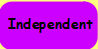 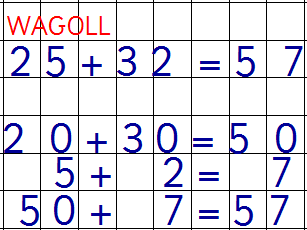 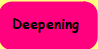 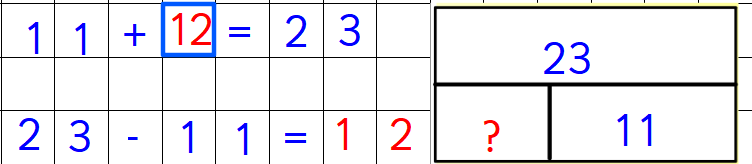 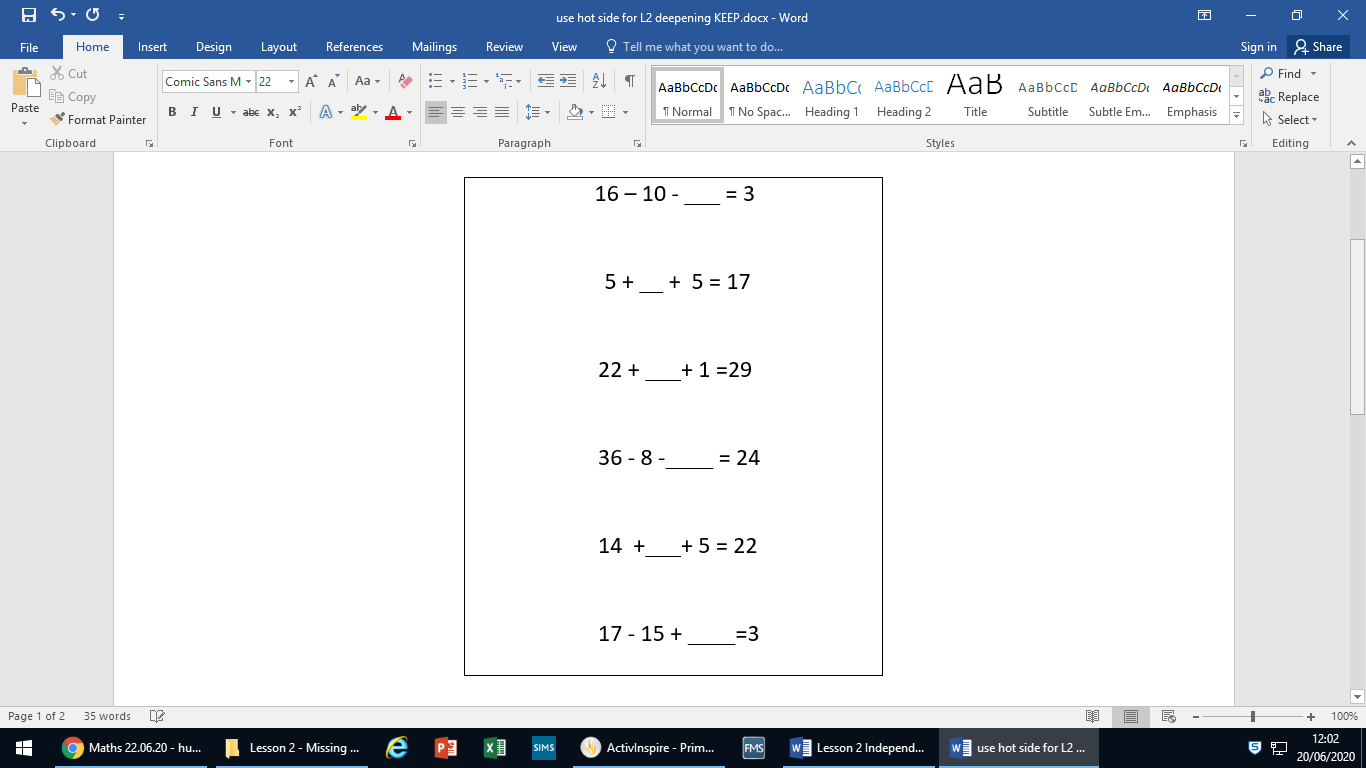 16 + ____ = 42____ + 24 = 44____ + 17 = 22____ - 26 = 32____ - 39 = 2815 + ___ = 41